Ficha de inscripciónDatos sobre la intervención  Enviar a: krouria@gmail.com, o whatsapp al + 591 79547394Para las personas que requieran certificados el costo de inscripción es de:Bolivia: Bs. 20.- (depositar en la cuenta. 201-5035100-3-28. Gestión Cultural.  Banco de Crédito de Bolivia. NIT 137889026.  Otros países: $us 5.- (pago por PayPal: a nombre de Ignacio Mariaca, Celular: +1 6467634572.  Correo: ignacio.mariaca@icloud.com. Enviar el recibo del depósito bancario y el formulario de inscripción al e-mail: krouria@gmail.com, o whatsapp al + 591 79547394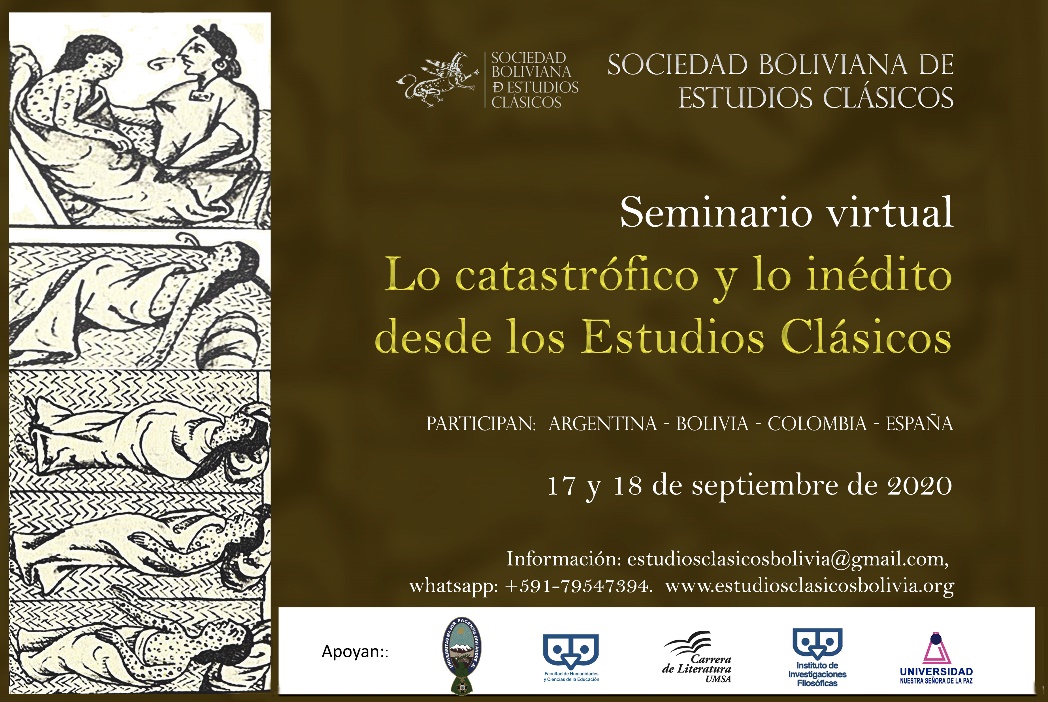 Nombre completoProfesiónInstitución a la que representa (si corresponde)EmailCiudad y paísNombre de la ponencia sobre la que realizará su pregunta y/o comentario **Inserte su pregunta y comentario en el siguiente espacio